توزيع مقررات مواد الدراسات الإسلاميةالفصل الدراسي الثاني - العام الدراسي 1445هـ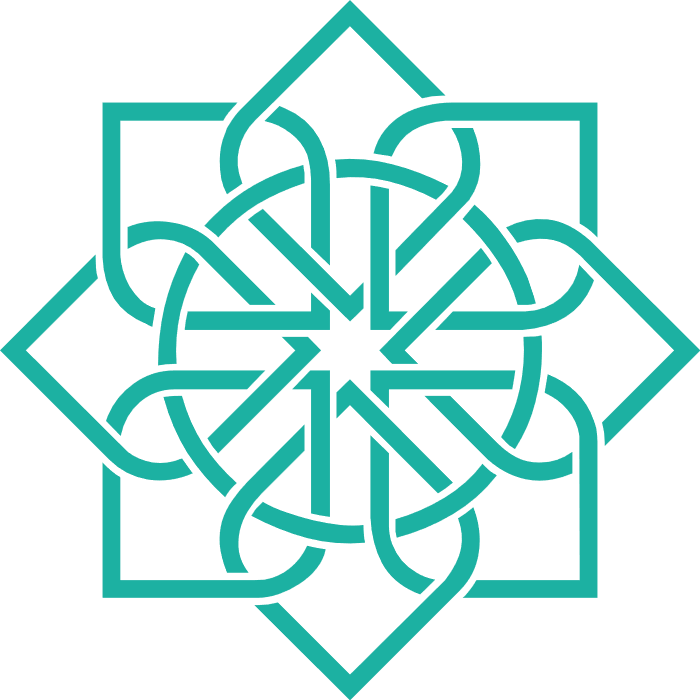 الفصل الدراسي الثانيالأسبوع123456إجازة منتصف الفصل789101112الفصل الدراسي الثانيالأحد12/519/526/54/611/618/6إجازة منتصف الفصل2/79/716/723/71/88/8الفصل الدراسي الثانيالاثنين13/520/527/55/612/619/6إجازة منتصف الفصل3/710/717/724/72/89/8الفصل الدراسي الثانيالثلاثاء14/521/528/56/613/620/6إجازة منتصف الفصل4/711/718/725/73/810/8الفصل الدراسي الثانيالأربعاء15/522/529/57/614/621/6إجازة منتصف الفصل5/712/719/726/74/811/8الفصل الدراسي الثانيالخميس16/523/51/68/615/622/6إجازة منتصف الفصل6/713/720/727/75/812/8الفصل الدراسي الثالثالأسبوع1234إجازة عيد الفطر5678910111213الفصل الدراسي الثالثالأحد22/829/87/914/9إجازة عيد الفطر12/1019/1026/104/1111/1118/1125/113/12الفصل الدراسي الثالثالاثنين23/81/98/915/9إجازة عيد الفطر6/1013/1020/1027/105/1112/1119/1126/114/12الفصل الدراسي الثالثالثلاثاء24/82/99/916/9إجازة عيد الفطر7/1014/1021/1028/106/1113/1120/1127/11الفصل الدراسي الثالثالأربعاء25/83/910/917/9إجازة عيد الفطر8/1015/1022/1029/107/1114/1121/1128/11الفصل الدراسي الثالثالخميس26/84/911/918/9إجازة عيد الفطر9/1016/1023/101/118/1115/1122/1129/11إعــــــداد وتـصمـــــــــــــــــــيـــــــــمماجد بن رفاع الروقي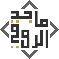 جدول توزيع المقرر، الفصل الدراسي الثاني، العام الدراسي 1445هـالمادةالقرآن الكريم والدراسات الإسلاميةالصفالسادس الابتدائيعدد الحصص في الأسبوع5الأسبوعالمادة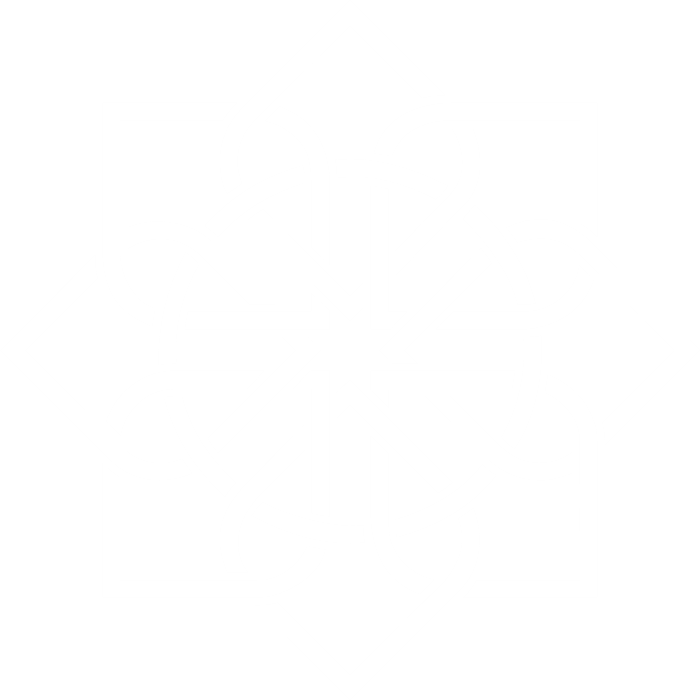 الأسبوع الأولالأسبوع الأولالأسبوع الثانيالأسبوع الثالثالأسبوع الرابعالأحدالقرآن وتجويده12/512/5تلاوة سورة يس (51-آخرها)19/5تلاوة سورة فاطر (1-14)26/5حفظ سورة القلم (34-43)4/6إجازة مطولةالاثنينالقرآن وتجويده13/513/5المد العارض للسكون20/5المد العارض للسكون27/5المد اللازم5/6المد اللازم الكلميالثلاثاءالتوحيد14/514/5البدع21/5البدع28/5الذنوب والمعاصي6/6الذنوب والمعاصيالأربعاءالحديث15/515/5هدي النبي ﷺ في التعامل مع غير المسلمين22/5هدي النبي ﷺ في التعامل مع غير المسلمين29/5صلة الوالدين غير المسلمين7/6إحسان النبي ﷺ إلى الحيوانالخميسالفقه16/516/5الصلاة على الميت23/5الصلاة على الميت1/6الصلاة على الميت8/6حكم الزكاة ومكانتهاالأسبوعالمادةالأسبوع الخامسالأسبوع الخامسالأسبوع السادسإجازة منتصف الفصلالأسبوع السابعالأسبوع الثامنالأحدالقرآن وتجويده11/611/6تلاوة سورة فاطر (15-35)18/6حفظ سورة القلم (44-آخرها)إجازة منتصف الفصل2/7تلاوة سورة فاطر (36-آخرها)9/7تلاوة سورة سبأ (1-22)الاثنينالقرآن وتجويده12/612/6المد اللازم الكلمي19/6المد اللازم الحرفيإجازة منتصف الفصل3/7المد اللازم الحرفي10/7فضائل بعض آيات القرآنالثلاثاءالتوحيد13/613/6منهج أهل السنة والجماعة في العقيدة20/6منهج أهل السنة والجماعة في العقيدةإجازة منتصف الفصل4/7الإيمان باليوم الآخر11/7الإيمان باليوم الآخرالأربعاءالحديث14/614/6تكثير الماء بين يدي النبي ﷺ21/6تكثير الطعام بين يدي النبي ﷺإجازة منتصف الفصل5/7البركة في الطعام12/7مواقف من حفظ الله لنبيه ﷺالخميسالفقه15/615/6حكم الزكاة ومكانتها22/6حكم الزكاة ومكانتهاإجازة منتصف الفصل6/7زكاة الفطر13/7زكاة الفطرالأسبوعالمادةالأسبوع التاسعالأسبوع التاسعالأسبوع العاشرالأسبوع الحادي عشرالأسبوع الثاني عشرالأحدالقرآن وتجويده16/716/7إجازة مطولة23/7تلاوة سورة سبأ (23-آخرها)1/8تلاوة سورة الأحزاب (1-8)8/8اختبارات نهاية الفصلالاثنينالقرآن وتجويده17/717/7تفخيم لام لفظ الجلالة (الله) وترقيقها24/7تفخيم الراء2/8تطبيقات على التجويد9/8اختبارات نهاية الفصلالثلاثاءالتوحيد18/718/7الجنة والنار25/7الجنة والنار3/8مراجعة التوحيد10/8اختبارات نهاية الفصلالأربعاءالحديث19/719/7مواقف من حفظ الله لنبيه ﷺ26/7أسباب حفظ الله للإنسان4/8مراجعة الحديث11/8اختبارات نهاية الفصلالخميسالفقه20/720/7صدقة التطوع27/7صدقة التطوع5/8مراجعة الفقه12/8إجازة يوم التأسيساسم المعلم:اسم المدير:اسم المشرف:التوقيع:التوقيع:التوقيع: